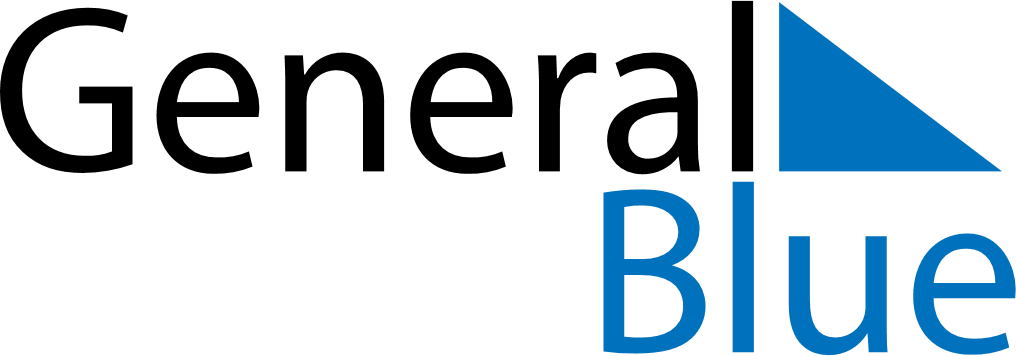 October 2028October 2028October 2028October 2028ArmeniaArmeniaArmeniaMondayTuesdayWednesdayThursdayFridaySaturdaySaturdaySunday123456778910111213141415Translator’s DayTranslator’s Day161718192021212223242526272828293031